Карагайская средняя общеобразовательная школа, филиал муниципального автономного общеобразовательного учреждения Дубровинской средней общеобразовательной школы 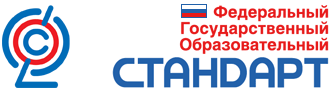 Вагайского района Тюменской области.РАБОЧАЯ ПРОГРАММАпо  биологии   5  классучитель  Айнуллина В.Мна 2019 - 2020  учебный год1.Планируемые  результаты освоения учебного предмета/курса;Личностные результаты:Осознавать единство и целостность окружающего мира, возможности его познаваемости и объяснимости на основе достижений науки. Постепенно выстраивать собственное целостное мировоззрение.Осознавать потребность и готовность к самообразованию, в том числе и в рамках самостоятельной деятельности вне школы. Оценивать жизненные ситуации с точки зрения безопасного образа жизни и сохранения здоровья. Оценивать экологический риск взаимоотношений человека и природы. Формировать  экологическое мышление: умение оценивать свою деятельность и поступки других людей с точки зрения сохранения окружающей среды – гаранта жизни и благополучия людей на Земле.Средством развития личностных результатов служит учебный материал, и прежде всего продуктивные задания учебника.Метапредметные результаты:  (формирование универсальных учебных действий -(УУД).Регулятивные УУД:Самостоятельно обнаруживать и формулировать учебную проблему, определять цель учебной деятельности, выбирать тему проекта.Выдвигать версии решения проблемы, осознавать конечный результат, выбирать из предложенных и искать самостоятельно  средства достижения цели.Составлять (индивидуально или в группе) план решения проблемы (выполнения проекта).Работая по плану, сверять свои действия с целью и, при необходимости, исправлять ошибки самостоятельно.В диалоге с учителем совершенствовать самостоятельно выработанные критерии оценки.Средством формирования регулятивных УУД служат технология проблемного диалога на этапе изучения нового материала и технология оценивания образовательных достижений (учебных успехов).Познавательные УУД:Анализировать, сравнивать, классифицировать и обобщать факты и явления. Выявлять причины и следствия простых явлений.Осуществлять сравнение, сериацию и классификацию, самостоятельно выбирая основания и критерии для указанных логических операций; строить классификацию на основе дихотомического деления (на основе отрицания).Строить логическое рассуждение, включающее установление причинно-следственных связей.Создавать схематические модели с выделением существенных характеристик объекта. Составлять тезисы, различные виды планов (простых, сложных и т.п.). Преобразовывать информацию  из одного вида в другой (таблицу в текст и пр.).Вычитывать все уровни текстовой информации. Уметь определять возможные источники необходимых сведений, производить поиск информации, анализировать и оценивать ее достоверность.Средством формирования познавательных УУД служит учебный материал, и прежде всего продуктивные задания учебника.Коммуникативные УУД:Самостоятельно организовывать учебное взаимодействие в группе (определять общие цели, распределять роли, договариваться друг с другом и т.д.).Предметными результатами изучения предмета «Биология» являются следующие умения:1. - осознание роли жизни:– определять роль в природе различных групп организмов;– объяснять роль живых организмов в круговороте веществ экосистемы.2. – рассмотрение биологических процессов в развитии:– приводить примеры приспособлений организмов к среде обитания и объяснять их значение;– находить черты, свидетельствующие об усложнении живых организмов по сравнению с предками, и давать им объяснение;– объяснять приспособления на разных стадиях жизненных циклов.3. – использование биологических знаний в быту:– объяснять значение живых организмов в жизни и хозяйстве человека.4. –  объяснять мир с точки зрения биологии:– перечислять отличительные свойства живого;– различать (по таблице) основные группы живых организмов (бактерии: безъядерные, ядерные: грибы, растения, животные) и основные группы растений (водоросли, мхи, хвощи, плауны, папоротники, голосеменные и цветковые);– определять основные органы растений (части клетки);– объяснять строение и жизнедеятельность изученных групп живых организмов (бактерии, грибы, водоросли, мхи, хвощи, плауны, папоротники, голосеменные и цветковые);5. – понимать смысл биологических терминов;– характеризовать методы биологической науки (наблюдение, сравнение, эксперимент, измерение) и их роль в познании живой природы;– проводить биологические опыты и эксперименты и объяснять их результаты; пользоваться увеличительными приборами и иметь элементарные навыки приготовления и изучения препаратов.6. – оценивать поведение человека с точки зрения здорового образа жизни:– использовать знания биологии при соблюдении правил повседневной гигиены;– различать съедобные и ядовитые грибы и растения своей местности. 2. Содержание программы«Биология. Бактерии, грибы, растения. 5 классВведение (6 ч)Биология — наука о живой природе. Методы исследования в биологии. Царства бактерий, грибов, растений и животных. Отличительные признаки живогои неживого. Связь организмов со средой обитания. Взаимосвязь организмов в природе. Экологические факторы и их влияние на живые организмы. Влияние деятельности человека на природу, ее охрана.Лабораторные и практические работыФенологические наблюдения за сезонными изменениями в природе.Ведение дневника наблюдений.ЭкскурсииМногообразие живых организмов, осенние явления в жизни растений и животных.Предметные результаты обученияУчащиеся должны знать:— о многообразии живой природы;— царства живой природы: Бактерии, Грибы, Растения, Животные;— основные методы исследования в биологии: наблюдение, эксперимент, измерение;— признаки живого: клеточное строение, питание, дыхание, обмен веществ, раздражимость, рост,развитие, размножение;— экологические факторы;— основные среды обитания живых организмов:водная среда, наземно-воздушная среда, почва каксреда обитания, организм как среда обитания;— правила работы с микроскопом;— правила техники безопасности при проведениинаблюдений и лабораторных опытов в кабинете биологии.Учащиеся должны уметь:— определять понятия: «биология», «экология»,«биосфера», «царства живой природы», «экологические факторы»;— отличать живые организмы от неживых;— пользоваться простыми биологическими приборами, инструментами и оборудованием;— характеризовать среды обитания организмов;— характеризовать экологические факторы;— проводить фенологические наблюдения;— соблюдать правила техники безопасности припроведении наблюдений и лабораторных опытов.Метапредметные результаты обученияУчащиеся должны уметь:— составлять план текста;— владеть таким видом изложения текста, какповествование;— под руководством учителя проводить непосредственное наблюдение;— под руководством учителя оформлять отчет,включающий описание наблюдения, его результаты, выводы;— получать биологическую информацию из различных источников;— определять отношения объекта с другими объектами;— определять существенные признаки объекта.Раздел 1. Клеточное строение организмов (10 ч)Устройство увеличительных приборов (лупа, световой микроскоп). Клетка и ее строение: оболочка, цитоплазма, ядро, вакуоли, пластиды. Жизнедеятельность клетки: поступление веществ в клетку (дыхание, питание), рост, развитие и деление клетки. Понятие «ткань».ДемонстрацияМикропрепараты различных растительных тканей.Лабораторные и практические работыУстройство лупы и светового микроскопа. Правила работы с ними.Изучение клеток растения с помощью лупы.Приготовление препарата кожицы чешуи лука, рассматривание его под микроскопом.Приготовление препаратов и рассматривание подмикроскопом пластид в клетках листа элодеи, плодов томатов, рябины, шиповника.Приготовление препарата и рассматривание подмикроскопом движения цитоплазмы в клетках листа элодеи.Рассматривание под микроскопом готовых микропрепаратов различных растительных тканей.Предметные результаты обученияУчащиеся должны знать:— строение клетки;— химический состав клетки;— основные процессы жизнедеятельности клетки;— характерные признаки различных растительных тканей.Учащиеся должны уметь:— определять понятия: «клетка», «оболочка», «цитоплазма», «ядро», «ядрышко», «вакуоли»,«пластиды», «хлоропласты», «пигменты», «хлорофилл»;— работать с лупой и микроскопом;— готовить микропрепараты и рассматривать ихпод микроскопом;— распознавать различные виды тканей.Метапредметные результаты обученияУчащиеся должны уметь:— анализировать объекты под микроскопом;— сравнивать объекты под микроскопом с их изображением на рисунках и определять их;— оформлять результаты лабораторной работы врабочей тетради;— работать с текстом и иллюстрациями учебника.Раздел 2.  Царство Бактерии (2 ч)Строение и жизнедеятельность бактерий. Размножение бактерий. Бактерии, их роль в природе и жизни человека. Разнообразие бактерий, их распространение в природе.Актуальная тематика для региона:ООО УК «ДАМАТЕ», ОО «Тюменские молочные фермы», «Золотые луга», ООО ПК «Молоко», «Ситниково», Водоканалы, Очистные сооружения, Тепличные комплексы – ООО «ТК ТюменьАгро».Актуальная тематика для района:Крестьянское (фермерское) хозяйство "Транссервисмолоко", Сельскохозяйственный потребительский сбытовой кооператив "Вагай-Молоко",Сельскохозяйственный производственный, кооператив "Рассвет", Муниципальное унитарное предприятие жилищно-коммунального хозяйства "Вагай" администрации Вагайского муниципального района, сельскохозяйственный производственный кооператив "Желнинский", СПК «Сибирь», ООО «Риф-Агро».Раздел 3. Царство Грибы (5 ч)Грибы. Общая характеристика грибов, их строение и жизнедеятельность. Шляпочные грибы. Съедобные и ядовитые грибы. Правила сбора съедобных грибов и их охрана. Профилактика отравления грибами. Дрожжи, плесневые грибы. Грибы-паразиты. Роль грибов в природе и жизни человека.ДемонстрацияМуляжи плодовых тел шляпочных грибов. Натуральные объекты (трутовик, ржавчина, головня, спорынья).Лабораторные и практические работыСтроение плодовых тел шляпочных грибов.Строение плесневого гриба мукора.Строение дрожжей.Актуальная тематика для района: Хлебокомбинаты и пекарни Вагайского района:ИП Однодворцева С.А.Черноковское ПОПекарня СХПК «Желнинский»(Шишкино)Предметные результаты обученияУчащиеся должны знать:— строение и основные процессы жизнедеятельности бактерий и грибов;— разнообразие и распространение бактерий игрибов;— роль бактерий и грибов в природе и жизни человека.Учащиеся должны уметь:— давать общую характеристику бактерий и грибов;— отличать бактерии и грибы от других живыхорганизмов;— отличать съедобные грибы от ядовитых;— объяснять роль бактерий и грибов в природеи жизни человека.Метапредметные результаты обученияУчащиеся должны уметь:— работать с учебником, рабочей тетрадью и дидактическими материалами;— составлять сообщения на основе обобщения материала учебника и дополнительной литературы.Раздел 4. Царство Растения (9 ч)Растения. Ботаника — наука о растениях. Методы изучения растений. Общая характеристика растительного царства. Многообразие растений, ихсвязь со средой обитания. Роль в биосфере. Охранарастений. Основные группы растений (водоросли,мхи, хвощи, плауны, папоротники, голосеменные,цветковые). Водоросли. Многообразие водорослей. Среда обитания водорослей. Строение одноклеточных и многоклеточных водорослей. Роль водорослейв природе и жизни человека, охрана водорослей. Лишайники, их строение, разнообразие, среда обитания. Значение в природе и жизни человека. Мхи.Многообразие мхов. Среда обитания. Строение мхов, их значение. Папоротники, хвощи, плауны, их строение, многообразие, среда обитания, роль в природеи жизни человека, охрана. Голосеменные, их строение и разнообразие. Среда обитания. Распространение голосеменных, значение в природе и жизни человека, их охрана. Цветковые растения, их строениеи многообразие. Среда обитания. Значение цветковых в природе и жизни человека. Происхождениерастений. Основные этапы развития растительногомира.ДемонстрацияГербарные экземпляры растений. Отпечатки ископаемых растений.Лабораторные и практические работыСтроение зеленых водорослей.Строение мха (на местных видах).Строение спороносящего хвоща.Строение спороносящего папоротника.Строение хвои и шишек хвойных (на примере местных видов).Актуальная тематика для региона:ООО УК «ДАМАТЕ», ООО «Тюменские молочные фермы», «Золотые луга», ООО ПК «Молоко», «Ситниково»,водоканалы, очистные сооружения,тепличные комплексы – ООО «ТК ТюменьАгро», лесхоз, лесничества; хлебокомбинаты.Нижнетавдинский район ООО «Экодрим» (завод по переработке строительных отходов), г. Тюмень ООО «НОВ – Экология», мусороперерабатывающий завод, ООО «Лизинговая компания «Диаматгрупп – Тюмень» (завод по сортировке и переработке мусора), ООО «Экологический альянс».Актуальная тематика для района:ГКУ Тюменское управление лесами,  Особо охраняемые природные территории Вагайского района: Супринский заказник,  Тукузский заказник,  Озеро Монастырское, Озеро Табан, Система Черноковских озёр, Окрестности села Вагай,  Полуяновский бор,  Памятник природы «Рахимовское», Муниципальное унитарное предприятие жилищно-коммунального хозяйства "Вагай" администрации Вагайского муниципального района, Областное дорожно-эксплуатационное предприятие»  для Вагайского ДРСУ, ООО "Бобровское нефтегазодобывающее предприятие".Очистные сооружения п.Заречное. Вагайское лесничество ГКУ ТО «Тюменский лес». ООО Вагайское деревообрабатывающее предприятие (с.Вагай-Полино-Ашлык).Предметные результаты обученияУчащиеся должны знать:— основные методы изучения растений;— основные группы растений (водоросли, мхи,хвощи, плауны, папоротники, голосеменные, цветковые), их строение и многообразие;— особенности строения и жизнедеятельности лишайников;— роль растений в биосфере и жизни человека;— происхождение растений и основные этапыразвития растительного мира.Учащиеся должны уметь:— давать общую характеристику растительногоцарства;— объяснять роль растений в биосфере;— давать характеристику основных групп растений (водоросли, мхи, хвощи, плауны, папоротники,голосеменные, цветковые);— объяснять происхождение растений и основные этапы развития растительного мира.Метапредметные результаты обученияУчащиеся должны уметь:— выполнять лабораторные работы под руководством учителя;— сравнивать представителей разных групп растений, делать выводы на основе сравнения;— оценивать с эстетической точки зрения представителей растительного мира;— находить информацию о растениях в научно-популярной литературе, биологических словарях исправочниках, анализировать и оценивать ее, переводить из одной формы в другую.Личностные результаты обучения— Воспитание в учащихся чувства гордости зароссийскую биологическую науку;— знание правил поведения в природе;— понимание учащимися основных факторов, определяющих взаимоотношения человека и природы;— умение реализовывать теоретические познанияна практике;— понимание социальной значимости и содержания профессий, связанных с биологией;— воспитание в учащихся любви к природе;— признание права каждого на собственное мнение;— готовность учащихся к самостоятельным поступкам и действиям на благо природы;— умение отстаивать свою точку зрения;— критичное отношение учащихся к своим поступкам, осознание ответственности за последствия;— умение слушать и слышать другое мнение.3.Тематическое планирование с указанием количества часов, отводимых на освоение каждой темы.РАССМОТРЕНОна заседании экспертной группы протокол № от  __________  2019 г. СОГЛАСОВАНОМетодистМурзина Н.М.       _________ 2019 г.УТВЕРЖДЕНОприказ МАОУ  Дубровинская СОШот    ______2019 г.№     - од№ п/пРазделы, темыКоличество часов1Введение. Биология как наука62Клетка – основа строения и жизнедеятельности организмов103Царство Бактерии. Царство Грибы "74.Царство Растения того10Итоговое занятие1всего34